WJEC C2 June 2008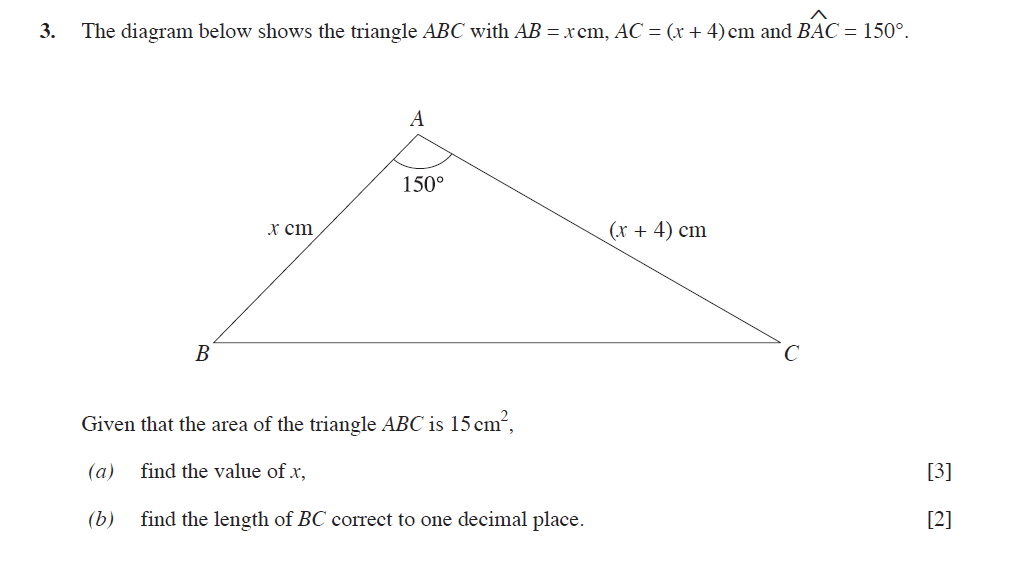 WJEC C2 January 2009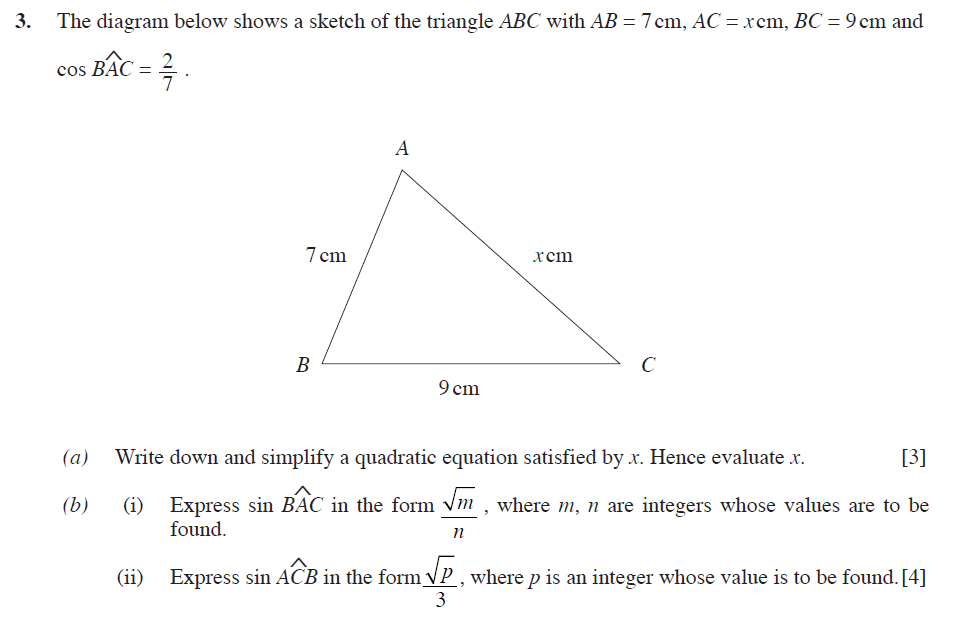 WJEC C2  June 2009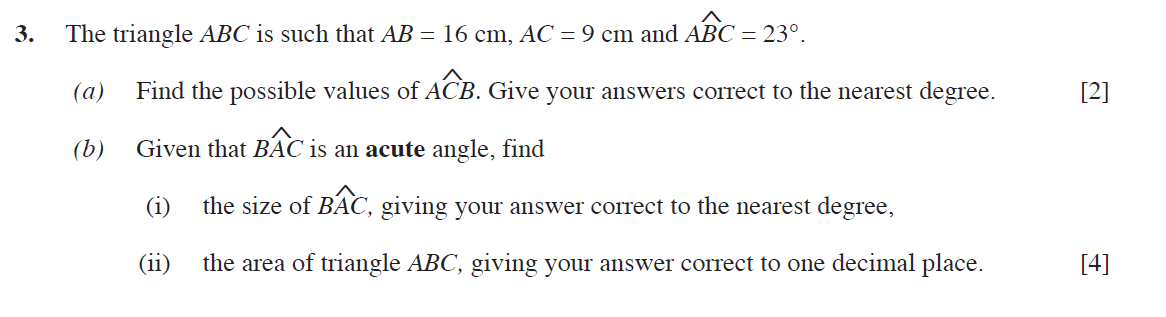 WJEC C2  January 2010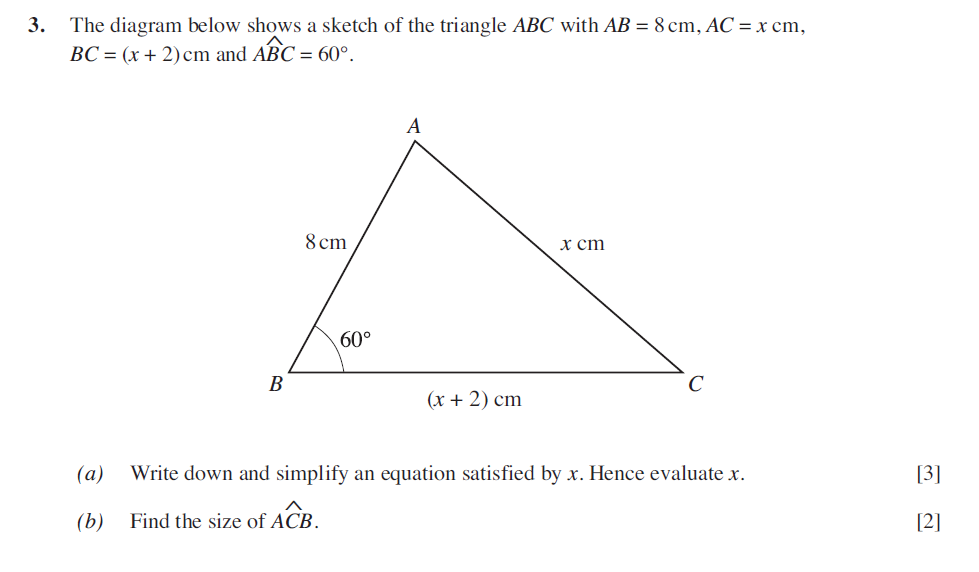 WJEC C2  June 2010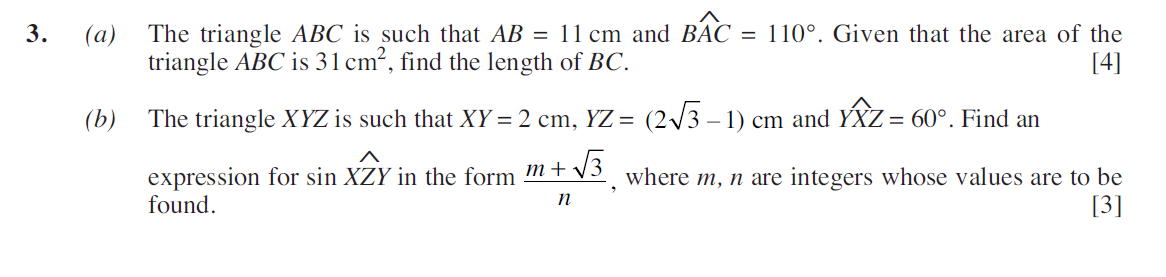 